PREDSEDA NÁRODNEJ RADY SLOVENSKEJ REPUBLIKYČíslo: CRD-293/2021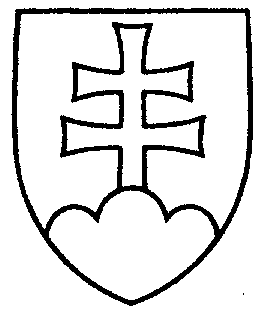 424ROZHODNUTIEPREDSEDU NÁRODNEJ RADY SLOVENSKEJ REPUBLIKYz 22. februára 2021o pridelení návrhu poslancov Národnej rady Slovenskej republiky na prijatie uznesenia Národnej rady Slovenskej republiky na prerokovanie výborom Národnej rady Slovenskej republiky	A.  p r i d e ľ u j e m	návrh poslancov Národnej rady Slovenskej republiky Juraja BLANÁRA, Roberta FICA, Ladislava KAMENICKÉHO a Ľuboša BLAHU na prijatie uznesenia Národnej rady Slovenskej republiky o okamžitom predložení návrhu národného plánu podpory obnovy a odolnosti na verejnú diskusiu (tlač 434), doručený 19. februára 2021	na prerokovanieVýboru Národnej rady Slovenskej republiky pre financie a rozpočet aVýboru Národnej rady Slovenskej republiky pre európske záležitosti;	B. u r č u j e m	1. ako gestorský Výbor Národnej rady Slovenskej republiky pre európske záležitosti, ktorý Národnej rade Slovenskej republiky podá správu o výsledku prerokovania uvedeného materiálu vo výboroch a návrh na uznesenie Národnej rady Slovenskej republiky,	2. lehotu na prerokovanie návrhu vo výbore vrátane v gestorskom výbore 
do začiatku rokovania schôdze Národnej rady Slovenskej republiky o tomto návrhu.Boris   K o l l á r   v. r.